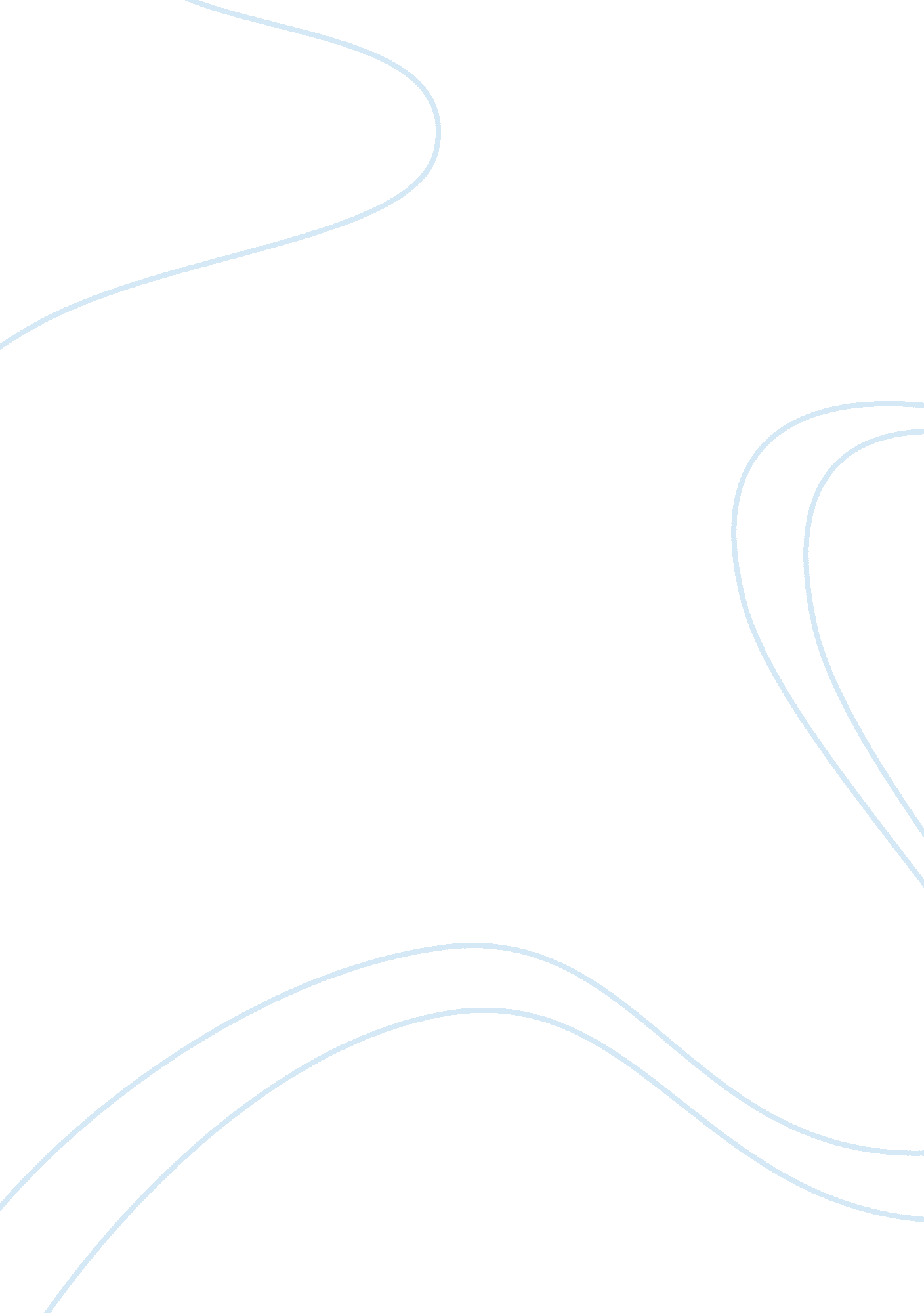 Travelling alone essay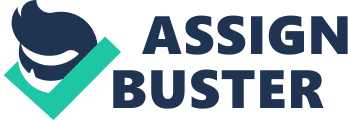 Suggest the precautions that a person can take while travelling alone. When we think instantly lyric of wonderful song “ Travelling Alone” by Patty Larkin, we can said that travelling alone is wonderful thing. Now, people prefer to travel alone, either all time or occasionally. The passion with which solo travellers speak about their experiences is amazing. However, travelling alone also can be scary thing, particularly if you have never hit the road alone before especially for women. They are actually exposed to many dangerous situations, such as crime. Actually, travelling alone can even have some additional benefits if we know how to avoid or protect ourselves from danger while travelling alone. By travelling alone also will tend to meet more new people than those travelling with others do. There are many precautions that a person can take while travelling alone such as stash your valuables, do not dressing up but always dressing down and be alert at all time and be aware of surroundings. (151 words) Stash our valuables is the best precaution that a person can take while travelling alone. In dictionary, stash mean to put by or away as for safe keeping or future use, usually in a secret place. As a traveller, it is important to know how to stash a valuables because it can avoid or protect ourselves from danger especially robbed and stolen. For example, before go to travelling, take only the personal credit and debit cards we must have, leave the rest at home. On the other hand, for stash our valuables we must have a creativity because creativity is a key when we are travelling alone. Adam Seper, a article’s writer take a words from Laura George, she said “ puts a little bit of cash in a bunch of different places”. That mean, we must place a money for example not only in our wallet, but also a front pocket, tucked in our sock, or for a women in a bra, and in a seemingly empty, or suitcase pocket. Julie, article’s “ Wallet Grab” writer said, “ make your whole wardrobe pick-pocket-proof by sewing your own protective pocket into inside of shorts, pants, or tops”. So, it will not give a sign for a robber to robbed us. Finally, with this precaution, our travel will be safe eventhough we travel alone. (218 words) In November 2010, French tourist Stephanie Foray, 30 where was murdered while travelling alone. New Straits Time, August 29, 2011 by Anita Koch, she said “ after that incident happen, let this be a warning and grim reminder to any tourist male or female, never to travel alone. Actually, if we know how to stash our valuables, we can avoid or protect ourselves from danger. For a guys, protect yourself from pickpockets, wear pants with a zipped pocket inside the front pocket for keeping valuables. It is not as good as a money belt but it is way better than any other pocket. For a women, do not wear an expensive ring. So, with that it will reduce the chances of having your valuables stolen. Travelling overseas can be fraught with danger to both sexes but if we know it precautions, we can avoid ourselves from danger. So, remembering that a travelling alone is a choice, not a chore. (153 words) 